Сценарий консультации-практикума для родителей «С книгой по жизни…»Возрастная группа – средняя группа для детей с тяжёлыми нарушениями речи.Продолжительность мероприятия – 40  минутЦель: помочь родителям осознать ценность детского чтения как эффективного средства коррекции и развития речи,  интеллектуального роста, нравственного воспитания детей; активизировать работу родителей по пропаганде и развитию детского чтения в семье.Задачи мероприятия:- повысить эффективность работы по приобщению детей к книге во взаимодействии всех участников образовательного процесса: педагогов, детей, родителей; - способствовать поддержанию традиций семейного чтения;- устанавливать доверительные отношения между педагогами и родителями, способствовать сплочению родительского коллектива.Предварительная работа:- анкетирование родителей по вопросам домашнего чтения;- организация экскурсии в детскую библиотеку им. А.П.Гайдара, привлечение родителей к участию в экскурсии;- организация семьёй Глушковых выставки «Наша семейная библиотека» (на выставке представлены любимые книги всех членов семьи);- подготовка семьёй Ивановых стенгазеты и сообщения об опыте организации домашнего чтения;- участие мам в организации и работе «Книжной больнички» в группе;- видеосъёмка детей.Оборудование: мультимедиа система, Ход мероприятия:Приветствие- Мы хотим начать наше общение с подарка.  Мы подарим Вам одно прекрасное слово, которое при встрече люди  говорят друг другу. Постараемся сказать его с  теплотой  и  уважением к Вам: «Здравствуйте! Здравствуйте, уважаемые родители! Мы рады Вас видеть! Добрый вечер, дорогие наши единомышленники!»Мы, педагоги группы,  готовы поделиться своим опытом. Просим Вас быть нашими помощниками.  Если Вы согласны, то, пожалуйста, дайте об этом знать не словами, а мимикой или жестами. Большое спасибо!- В ходе общения не забудьте выполнять правило, принятое нами еще на первом заседании: обращаться друг к другу по имени, которое написано на бейджике.Объявление темы встречи - О чём сегодня пойдет речь, попробуйте догадаться сами.Ян Коменский называл их инструментом насаждения мудрости. Стефан Цвейг считал альфой и омегой всякого знания, началом начал каждой науки. Фрэнсис Бэкон сравнивал с кораблями мысли, странствующими по волнам времени и бережно несущими свой драгоценный груз от поколения к поколению. А для Алишера Навои  они были учителями без платы и благодарности. - Как Вы думаете, что имели в виду эти известные мыслители?- Конечно, это книги. - Сегодня мы поговорим о значении книги в жизни ребёнка, о том, как в детстве можно привить любовь к чтению, у вас будет возможность освежить свои знания в области детской литературы и получить сюрприз от детей.  Значение книги в жизни ребёнка- Алексей Максимович Горький говорил: «Всем хорошим во мне я обязан книгам». Сложно с ним не согласиться. Действительно, роль книги в жизни человека, особенно маленького человека, сложно переоценить.     1) Прежде всего, чтение детских книг помогает развить речь ребёнка (для детей, посещающих речевую группу, это очень важно):- расширяется кругозор, соответственно богаче становится словарный запас;- при чтении ребёнок слышит образец литературной речи и перенимает его – развиваются умения оратора;- слушая книги, малыш учится сосредотачивать внимание на том, что слышит – развивается слуховое внимание (в школе оно ему очень пригодится!)2) Книга способствует развитию познавательных способностей: пробуждает любознательность, тренирует память, формирует образное мышление и фантазию. Как здорово иногда бывает представить себя греческим героем или ученым,  фараоном или царицей Египта! Мысленно побывать в других странах и городах. 3) Книга влияет на нравственные идеалы ребенка, формируя его ценности. На примерах ситуаций, в которых попадают герои книг, ребенок учится понимать, что такое добро и зло, дружба и предательство, сочувствие, долг, честь.4) Книга - это и средство  разрядки переживаний, болезненных или пугающих ребенка. Ребенок совместно с героями переживает его неудачи и победы, преодолевает страхи и трудности на пути к поставленной цели. 5) Когда родители читают то, что интересно ребенку и готовы обсуждать с ним значимые для него темы,  у ребенка формируется представление о себе как о значимой личности.6) Через книгу ребенок воспринимает различные модели поведения (как дружить, как добиваться цели,  как решать конфликты) которые могут быть эффективны в различных ситуациях. 7) Книги увлекают и развлекают, заставляют детей и взрослых смеяться и плакать. Они сокращают одиночество, приносят утешение.Говоря о семейном чтении, хочется подчеркнуть, что это не способ получить информацию, это важнейший и лучший способ общения и ненавязчивого воспитания, которое и есть самое действенное. Когда ребенок сидит на коленях у мамы или папы во время чтения книги, у него создается ощущение  близости, защищенности и безопасности. Создается единое пространство. Родители через семейное чтение помогают привить интерес к чтению у детей.К сожалению, в современном обществе резко возросла роль телевидения, компьютера и других технических средств. В связи с этим принижается роль чтения в семье. Необходимо помнить о том, что влияние телевидения на детей резко отличается от влияния на психику взрослых. Дети слепо доверяют всему тому, что видят на экране. Ими легко управлять, манипулировать их эмоциями и чувствами.Неоднозначное влияние на детей оказывает и компьютер. С одной стороны через Интернет он открыл ребенку доступ к мировым запасам информации, а с другой - дети играют только в игры, причем самые примитивные. Если они и развивают что-то у детей, то только быстроту реакции.Я думаю, этот шуточный рисунок убедит Вас в важности чтения. Перед Вами мозг телемана, интернет-зависимого человека и книголюба. Из школьного курса анатомии мы с Вами помним, что чем больше извилин в мозге человека, тем он умнее. Делайте выводы сами!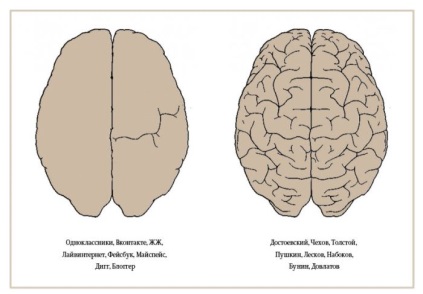 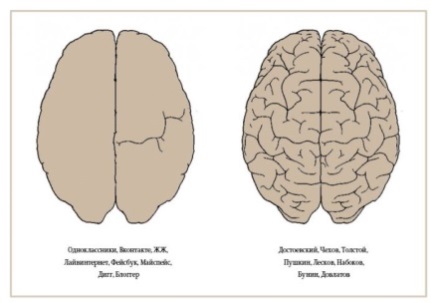 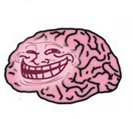 Анализ анкетирования родителей группыЖелая выяснить, как обстоят дела с домашним чтением в семьях наших воспитанников, мы предложили Вам поучаствовать в анкетировании.- Большое спасибо, что не отказали нам!1) Анализ анкет показал, что всем детям нашей группы дома читают книги. Это здорово!  В среднем, вы читаете своему ребёнку несколько раз в неделю. В одной семье детские книги читают ежедневно, и в четверти семей, к сожалению, редко.2) Почти все родители обсуждают с ребёнком прочитанное. Это важно!3) У всех детей есть домашняя библиотечка. Она насчитывает, в среднем, от 10 до 50 книг.4) Все мальчики и девочки нашей группы любят сказки (это вполне соответствует возрасту детей). Более половины не отказываются от чтения энциклопедий и познавательной литературы. Только один ребёнок выбирает для чтения стихотворные тексты. Узнав это, мы хотим дать Вам рекомендацию: пополните домашнюю библиотечку ребёнка стихами, ведь чтение стихов развивает память, воспитывает чувство рифмы.5) К огромному сожалению, ни одна из семей не посещает библиотеку. 6) На вопрос «читаете ли Вы сами литературу» все участники анкетирования ответили утвердительно. Но более трети ограничиваются чтением периодической литературы (газет и журналов), около трети родителей читают художественную литературу. Один человек читает всё, и один – познавательную литературу.7) Из последних впечатливших Вас книг Вы назвали: «Парикмахерское искусство», «Утраченные иллюзии» Бальзака и современный бестселлер «Сумерки». Таким образом, Ваши литературные пристрастия разнообразны.«Пойми меня»- Пришло время немного отдохнуть. Помните телеигру «Пойми меня»? Сегодня мы с ребятами приготовили Вам сложное задание. Попробуйте догадаться, о чём рассказывают дети.Видеопоказ: дети толкуют понятия «книга», «писатель», «библиотека»Фотоотчёт «Как мы ходили в библиотеку»- Мы думаем, что Вам было непросто отгадать слово «библиотека». Действительно, представления детей о библиотеке во-многом не совпадают с общепринятыми. Столкнувшись с такой проблемой, мы решили организовать экскурсию в детскую библиотеку. Очень приятно, что составить нам компанию смогли и 2 бабушки. Бабушка Данила Галина нам сейчас расскажет, как проходило знакомство наших ребят с библиотекой.Рекомендации по семейному чтению «Мамины секреты»Мы уверены, что в каждой семье сложились определенные традиции, связанные с чтением. Давайте поделимся друг с другом своими «находками»!Из общения с детьми нам, педагогам группы, кажется, что в семье Ивановых много и регулярно читают. Кирюша часто приносит в детский сад свои любимые книги, рассказывает, о чем они. В речи мальчика звучат такие редко употребляемые слова как «тугарин», «Алёша Попович» и др. Очевидно, что сейчас Кирилл увлекся богатырями, историей древней Руси. Лариса, расскажите, пожалуйста, как Вам удалось увлечь своего шустрого подвижного сына чтением!Дима любит детские сказки. Он приносит свои книги и рассказывает сказки, дети с удовольствием его слушают. Марина, может и Вас есть свои секреты?В семье Глушковых читать любят все: и мама, и папа, и Иришка. Сегодня они принесли свои любимые книги. Марина, расскажите, пожалуйста, кто из членов семьи увлек остальных чтением?- Хочется добавить несколько советов от нас.Когда ребенок сидит на коленях у мамы или папы во время чтения книги, у него создается ощущение  близости, защищенности и безопасности. Создается единое пространство. Читайте сами. Если ребенок никогда не видел маму и папу с книгой в руках, то откуда же у него родится любовь к чтению?«Книжкина больничка» - хороший приём привить детям любовь к книгам. Мы благодарим двух наших мам Марину и Марину за помощь в организации «книжкиной больнички» в нашей группе.Никогда не наказывайте за проступки  чтением. Это грубая ошибка воспитания и лучший способ вызвать отвращение к книге.Читайте вместе с ребенком. Обсуждайте прочитанное. Выясняйте значение трудных или незнакомых слов, анализируйте поступки героев, вместе рассматривайте иллюстрации, поощряйте любые вопросы ребёнка.Берите для первых чтений только подходящие книги – яркие, с крупным шрифтом, где много картинок и сюжет, за которым интересно следить. Поощряйте собственный выбор ребёнка. Если ребёнок любит мастерить, рисовать, устраивайте выставку рисунков и поделок по мотивам прочитанных книг.Используйте такой прием. На самом интересном месте остановитесь. Заинтригованный ребенок попросит вас  дочитать до конца, чтобы выяснить, что же произошло с героем. Ходите в библиотеку!Сценка «Однажды вечером» (роли мамы и дочки играют педагоги)Вечер в обычной семье. Мама, уставшая, пришла с работы. Дочка вернулась из детского сада:- Мама, можно я поиграю?- Нельзя, ты вчера не убрала свои игрушки, поэтому сегодня будем читать книжки.Дочка, поворчав, соглашается. Подходит к стеллажу, выбирает книгу, протягивает маме.- Почитай вот эту!- И не надоело тебе? Мы эту книгу сто раз уже читали.Отодвигает протянутую книгу, выбирает сама.- Почитаем «Заюшкину избушку».Дочка и мама садятся на стульчики. Дочка прижимается к маме.- Ой, отстань! И так жарко!Мама скучным уставшим голосом читает книгу: «У зайца была избушка лубяная, а у лисы ледяная…»- Мама, а что значит «лубяная»?- Не перебивай меня, потом всё расскажу.Обсуждение ошибок, допущенных «актерами».Викторина для родителей «Знаете ли Вы детскую литературу?»- Чтобы стать для маленького человека настоящим проводником в мире книг, неплохо и самому в этом мире ориентироваться! Мы предлагаем Вам проверить свои знания детской литературы – поучаствовать в викторине!- А чтобы было интереснее, устроим соревнование 2-х команд. Сделайте, пожалуйста, круг. Сейчас Вам предстоит изобразить одного из персонажей детских сказок. Название персонажа написано на листочке. Вы можете использовать мимику, жесты. Но никаких звуков издавать нельзя. Кроме этого, Вам нужно догадаться какого персонажа будут изображать другие и объединиться в команды в зависимости от персонажа.«Узнай детских писателей и поэтов по портрету»Вопросы по сказкамКак звали вредную бабку из «Сказки о царе Салтане» А.С.Пушкина?- Федора                                             - Бабариха               - Салтычиха                                       - БабайкаКто сел на нос бабке Бабарихе?- скорпион                                         - божья коровка- шмель                                              - комарКто написал волшебные сказки «Русалочка», «Снежная королева»?- Уолт Дисней                                   - Шарль Перро- Ганс Христиан Андерсен              - братья ГриммЧто потеряла Золушка на балу?- ключи                                               - работу- память                                              - туфелькуЧем потчевал журавль лису в сказке «Лиса и журавль»?- греческим салатом                          - кашей- окрошкой                                         - солянкойВспомните грозное оружие Соловья-разбойника?- яд                                                       - гипноз- устрашающий рык                           - свист«Волшебный мешочек»- Из каких детских произведений эти предметы? (горошина, зеркальце, красная шапочка, мочалка, телефон, репка и т.п.) Награждение команд дипломами.  «Волшебный клубочек»Достаем из «чудесного мешочка» клубок. - В каких сказках упоминается волшебный клубок? Как он помогал героям? (указывал путь)- Давайте представим, что и наш клубочек волшебный, он укажет нам и нашим детям путь в увлекательный мир книг. Передавая клубок друг другу, озвучьте, пожалуйста, свои мысли, впечатления от сегодняшней встречи, расскажите, какие советы Вы возьмете себе на вооружение.- Это еще не всё.Инсценировка детьми сказки «Как в лесу медведя будили» (по мотивам сказки «Репка»- Инсценировки любимых сказок – хороший способ привить интерес к чтению.- Наши дети этот способ сейчас продемонстрируют. Давайте встретим артистов аплодисментами.Наступила весна, снег растаял, уже почки набухли, уже цветочки распустились, а мишка всё спит и спит. Как-то раз пошёл дед в лес.- Хорошо в лесу! Весна! Бабке цветов наберу.Увидел дед медведя.- Батюшки, медведь еще спит! Надо его разбудить! Медведь, просыпайся! Не просыпается?!Позвал дед бабку:- Бабка!- Зачем ты меня звал?- Помоги мне разбудить медведя!Бабка за дедку, дедка будит медведя, не могут разбудить.Далее приходят внучка, Жучка, кошка и т.д. Все вместе будят медведя. Наконец, разбудили. Мишка:- Как я долго спал!Бабка, дедка, внучка и все остальные спрашивают:- Почему?- Я всю зиму книжки интересные читал! И вам подарю! Будете читать!Медведь приносит корзинку с книжками-малышками, дарит детям. Аплодисменты, дети кланяются, уходят.- Нашим ребятам очень хочется, чтобы и Вы, взрослые, сделали им сюрприз. Попробовали себя в роли актеров и показали детям сказку.Обсуждение с родителями инсценировки для детей